Questionnaire pour les Étudiants sur les Unités de ServiceInformations sur l’étudiantÉtudiant à plein temps   Oui  Non Typologie d’inscription : Régulière   Redoublant   Hors délai   Autre  Année d’études  (1ère, 2ème…) :     _______________________________________Autre / suggestions (spécifier)………………………………………………………………………………………………………………………………………………………………………………………………Date :	____________________ (jj/mm/aa)Nous vous remercions pour votre collaboration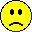 Résolument nonPlutôt non que oui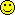 Plutôt oui que nonRésolument ouiNon prévu/ ne sait que répondreLE SECRÉTARIAT OFFRE-T-IL UN SERVICE ADÉQUAT EN TERMES DE :LE SECRÉTARIAT OFFRE-T-IL UN SERVICE ADÉQUAT EN TERMES DE :LE SECRÉTARIAT OFFRE-T-IL UN SERVICE ADÉQUAT EN TERMES DE :LE SECRÉTARIAT OFFRE-T-IL UN SERVICE ADÉQUAT EN TERMES DE :LE SECRÉTARIAT OFFRE-T-IL UN SERVICE ADÉQUAT EN TERMES DE :LE SECRÉTARIAT OFFRE-T-IL UN SERVICE ADÉQUAT EN TERMES DE :1. horaire2. disponibilité3. service d’information4. nombre d’employés5. compétence du personnelLA BIBLIOTHÈQUE OFFRE-T-ELLE UN SERVICE ADÉQUAT EN TERMES DE :LA BIBLIOTHÈQUE OFFRE-T-ELLE UN SERVICE ADÉQUAT EN TERMES DE :LA BIBLIOTHÈQUE OFFRE-T-ELLE UN SERVICE ADÉQUAT EN TERMES DE :LA BIBLIOTHÈQUE OFFRE-T-ELLE UN SERVICE ADÉQUAT EN TERMES DE :LA BIBLIOTHÈQUE OFFRE-T-ELLE UN SERVICE ADÉQUAT EN TERMES DE :LA BIBLIOTHÈQUE OFFRE-T-ELLE UN SERVICE ADÉQUAT EN TERMES DE :1. horaire2. nombre d’employés3. places disponibles4. compétence du personnel5. disponibilité des ouvrages6. service de prêt7. service informatique8. instruments de reproduction/service de copieLE SECTEUR REVUES - PÉRIODIQUES OFFRE-T-IL UN SERVICE ADÉQUAT EN TERMES DE :LE SECTEUR REVUES - PÉRIODIQUES OFFRE-T-IL UN SERVICE ADÉQUAT EN TERMES DE :LE SECTEUR REVUES - PÉRIODIQUES OFFRE-T-IL UN SERVICE ADÉQUAT EN TERMES DE :LE SECTEUR REVUES - PÉRIODIQUES OFFRE-T-IL UN SERVICE ADÉQUAT EN TERMES DE :LE SECTEUR REVUES - PÉRIODIQUES OFFRE-T-IL UN SERVICE ADÉQUAT EN TERMES DE :LE SECTEUR REVUES - PÉRIODIQUES OFFRE-T-IL UN SERVICE ADÉQUAT EN TERMES DE :1. horaire2. nombre d’employés3. places prévues4. compétence du personnel5. disponibilité des ouvrages6. service de prêt7. service informatique8. instruments de reproduction/service de photocopieLE LABORATOIRE INFORMATIQUE OFFRE-T-IL UN SERVICE ADÉQUAT EN TERMES DE :LE LABORATOIRE INFORMATIQUE OFFRE-T-IL UN SERVICE ADÉQUAT EN TERMES DE :LE LABORATOIRE INFORMATIQUE OFFRE-T-IL UN SERVICE ADÉQUAT EN TERMES DE :LE LABORATOIRE INFORMATIQUE OFFRE-T-IL UN SERVICE ADÉQUAT EN TERMES DE :LE LABORATOIRE INFORMATIQUE OFFRE-T-IL UN SERVICE ADÉQUAT EN TERMES DE :LE LABORATOIRE INFORMATIQUE OFFRE-T-IL UN SERVICE ADÉQUAT EN TERMES DE :1. horaire2. places disponibles3. supports technologiques4. assistance du personnelLES SALLES DE COURS SONT-ELLES ADAPTÉES EN TERME DE :LES SALLES DE COURS SONT-ELLES ADAPTÉES EN TERME DE :LES SALLES DE COURS SONT-ELLES ADAPTÉES EN TERME DE :LES SALLES DE COURS SONT-ELLES ADAPTÉES EN TERME DE :LES SALLES DE COURS SONT-ELLES ADAPTÉES EN TERME DE :LES SALLES DE COURS SONT-ELLES ADAPTÉES EN TERME DE :1. places prévues2. luminosité3. acoustique4. climatisation5. équipement technologiqueGRADE D’ADÉQUATION DES AUTRES SERVICES :GRADE D’ADÉQUATION DES AUTRES SERVICES :GRADE D’ADÉQUATION DES AUTRES SERVICES :GRADE D’ADÉQUATION DES AUTRES SERVICES :GRADE D’ADÉQUATION DES AUTRES SERVICES :GRADE D’ADÉQUATION DES AUTRES SERVICES :1. salle d’étude2.  points de restauration3.  service de restauration 4. nettoyage des locaux5. équipements sportifs